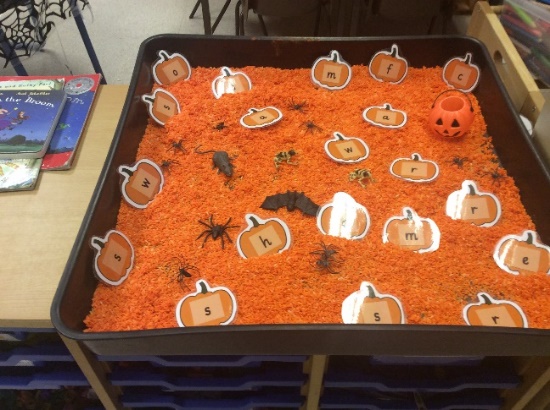 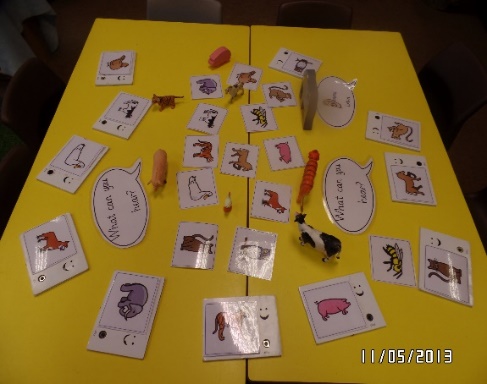 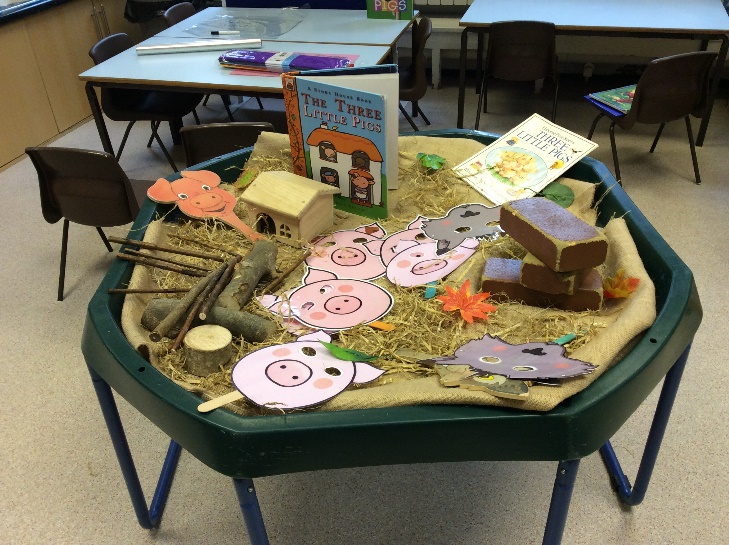 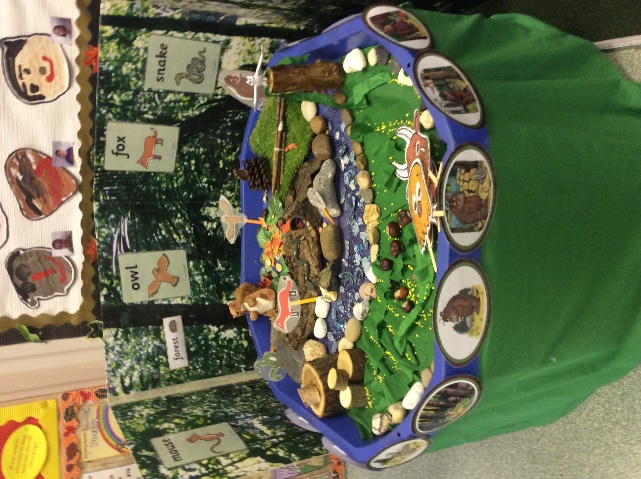 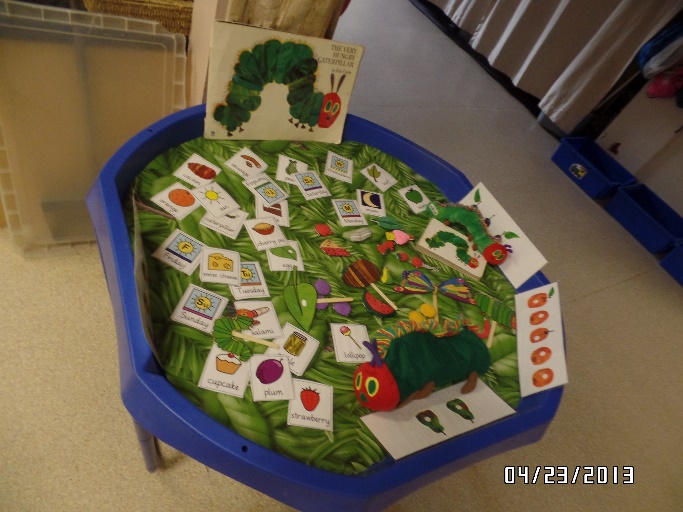 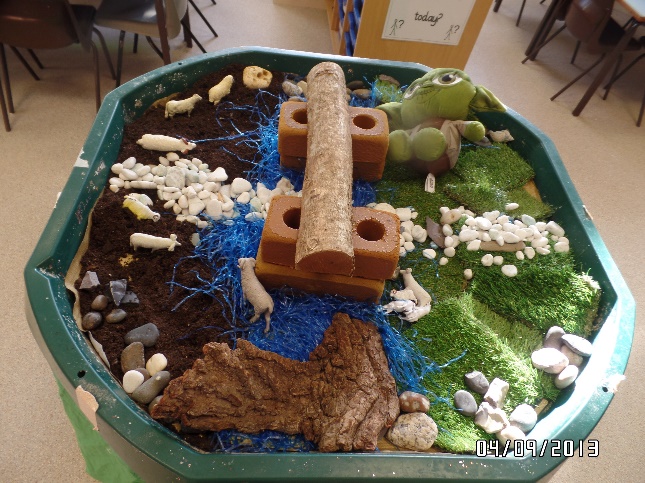 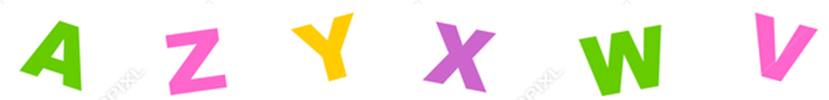 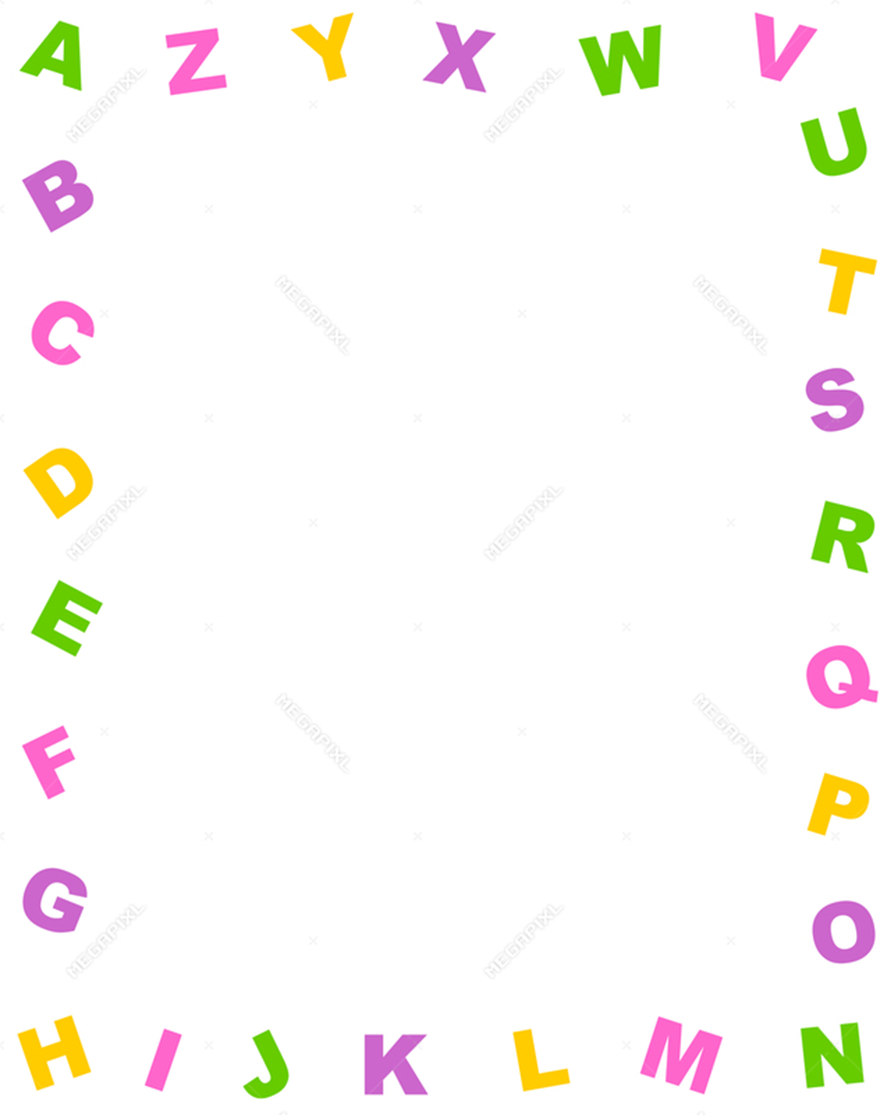 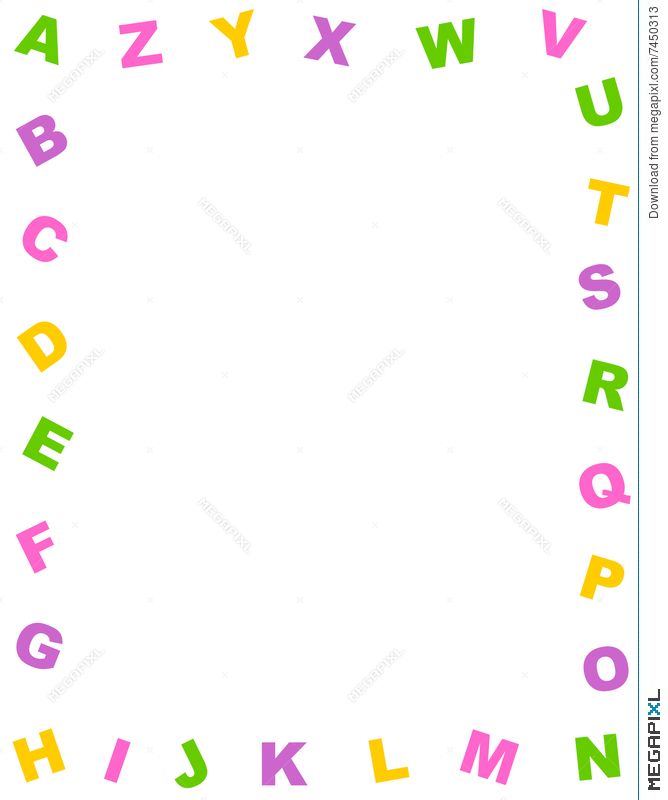 Area of DevelopmentAutumn 1       Autumn 2 Spring 1     Spring 2 Spring 1     Spring 2 Spring 1     Spring 2 Summer 1     Summer 2Summer 1     Summer 2LiteracyRECEPTIONRECEPTIONRECEPTIONRECEPTIONRECEPTIONRECEPTIONLiteracyPhase 2Read individual letters by saying the sounds for them. Blend sounds into words, so that they can read short words (CVC) made up of known letter-sound correspondences. Read a few common exception words matched to the school’s phonic programme.Phase 3Blend sounds into words, so that they can read short words made up of known letter-sound correspondences.Read some letter groups that each represent one sound and say sounds for them.Begin to read simple phrases and sentences made up of words with known letter–sound correspondences and, where necessary, a few exception words.Spell words by identifying the sounds and then writing the sound with letter/s.Re-read what they have written to check that it makes sense. Form lower-case letters correctly. Phase 3 and 4Read simple phrases and sentences made up of words with known letter–sound correspondences and, where necessary, a few exception words. Re-read books to build up their confidence in word reading, their fluency and their understanding and enjoyment.Spell words by identifying the sounds and then writing the sound with letter/s. Form lower-case and capital letters correctly. Write short sentences with words with known letter-sound correspondences using a capital letter and full stop.Re-read what they have written to check that it makes sense. Phase 3 and 4Read simple phrases and sentences made up of words with known letter–sound correspondences and, where necessary, a few exception words. Re-read books to build up their confidence in word reading, their fluency and their understanding and enjoyment.Spell words by identifying the sounds and then writing the sound with letter/s. Form lower-case and capital letters correctly. Write short sentences with words with known letter-sound correspondences using a capital letter and full stop.Re-read what they have written to check that it makes sense. Phase 3 and 4Read simple phrases and sentences made up of words with known letter–sound correspondences and, where necessary, a few exception words. Re-read books to build up their confidence in word reading, their fluency and their understanding and enjoyment.Spell words by identifying the sounds and then writing the sound with letter/s. Form lower-case and capital letters correctly. Write short sentences with words with known letter-sound correspondences using a capital letter and full stop.Re-read what they have written to check that it makes sense. Phase 3 and 4Read simple phrases and sentences made up of words with known letter–sound correspondences and, where necessary, a few exception words. Re-read books to build up their confidence in word reading, their fluency and their understanding and enjoyment.Spell words by identifying the sounds and then writing the sound with letter/s. Form lower-case and capital letters correctly. Write short sentences with words with known letter-sound correspondences using a capital letter and full stop.Re-read what they have written to check that it makes sense. LiteracyPhase 2Read individual letters by saying the sounds for them. Blend sounds into words, so that they can read short words (CVC) made up of known letter-sound correspondences. Read a few common exception words matched to the school’s phonic programme.Phase 3Blend sounds into words, so that they can read short words made up of known letter-sound correspondences.Read some letter groups that each represent one sound and say sounds for them.Begin to read simple phrases and sentences made up of words with known letter–sound correspondences and, where necessary, a few exception words.Spell words by identifying the sounds and then writing the sound with letter/s.Re-read what they have written to check that it makes sense. Form lower-case letters correctly. EARLY LEARNING GOALSEARLY LEARNING GOALSEARLY LEARNING GOALSEARLY LEARNING GOALSLiteracyPhase 2Read individual letters by saying the sounds for them. Blend sounds into words, so that they can read short words (CVC) made up of known letter-sound correspondences. Read a few common exception words matched to the school’s phonic programme.Phase 3Blend sounds into words, so that they can read short words made up of known letter-sound correspondences.Read some letter groups that each represent one sound and say sounds for them.Begin to read simple phrases and sentences made up of words with known letter–sound correspondences and, where necessary, a few exception words.Spell words by identifying the sounds and then writing the sound with letter/s.Re-read what they have written to check that it makes sense. Form lower-case letters correctly. COMPREHENSIONWORD READINGWORD READINGWRITINGLiteracyPhase 2Read individual letters by saying the sounds for them. Blend sounds into words, so that they can read short words (CVC) made up of known letter-sound correspondences. Read a few common exception words matched to the school’s phonic programme.Phase 3Blend sounds into words, so that they can read short words made up of known letter-sound correspondences.Read some letter groups that each represent one sound and say sounds for them.Begin to read simple phrases and sentences made up of words with known letter–sound correspondences and, where necessary, a few exception words.Spell words by identifying the sounds and then writing the sound with letter/s.Re-read what they have written to check that it makes sense. Form lower-case letters correctly. Demonstrate understanding of what has been read to them by retelling stories and narratives using their own words and recently introduced vocabulary.Anticipate (where appropriate) key events in stories.Use and understand recently introduced vocabulary during discussions about stories, non-fiction, rhymes and poems and during role play.Say a sound for each letter in the alphabet and at least 10 digraphs.Read words consistent with their phonic knowledge by sound-blending.Read aloud simple sentences and books that are consistent with their phonic knowledge, including some common exception words.Say a sound for each letter in the alphabet and at least 10 digraphs.Read words consistent with their phonic knowledge by sound-blending.Read aloud simple sentences and books that are consistent with their phonic knowledge, including some common exception words.Write recognisable letters, most of which are correctly formed.Spell words by identifying sounds in them and representing the sounds with a letter or letters.Write simple phrases and sentences that can be read by others.Autumn 1Autumn 2Spring 1Spring 2Summer 1Summer 2WritingIntroduction to the mighty writer Traditional tales story retellsInitial SoundsName writing Changing a character of a familiar story for the mighty writer Labelling pictures with CVC wordsToy lists Story sequencingLettersCVC wordsSpell listsRhyming Words Character description using simple sentencesDrawing Story mapsSimple sentences to retell stories and events Changing the ending of a story Invitation to a tea partySpeech Bubbles Shopping list for a picnicFact book on LondonBirthday Cards Holiday retell Eid cardsWriting words with digraphs and trigraphsWriting simple sentences using full stops and capital letters.Labelling story mapStory retellWriting sentences using digraphs and trigraphs taughtStory retell Writing own storiesInstructions Fact file on the seaPerforming rhymes and poemsRole-playSuggestions Home Corner Santa’s WorkshopShop (Toy, Sweet,)Dark DenWitches Cottage /Potion LabVetsFarm shop  Gift Shop Jungle Garage Doctors surgery Post office Police Station  Castle Café Restaurant Travel Agents /Airport Garden CentreCampsite Ice cream parlourPirate ShipBooks to support topicTraditional TalesGoldilocks and the Three BearsThe Gingerbread ManJack and the BeanstalkBlack History MonthOne Plastic BagHenrys Freedom BoxLittle People Big Dreams Wilma RudolphWangari’s Trees of Peace.The Water PrincessLight and DarkMeg and MogRama and Sita – The Story of DiwaliAnti-BullyingGiraffes Can’t DanceWinterLost and FoundStickmanFrozen Fever (Visual Literacy)The Christmas StoryMick and Chloe InkpenI Will Love You AnywayThe Great Pet SaleZoe and BeansWibbly PigHole in the ZooBaggy BrownThis Is My BookAnimal StoriesDear Zoo The Tiger Who Came to TeaBrown Bear, Brown BearPeople Who Help UsI’m Afraid Your Teddy Is In Trouble TodayBusy People BookEmergencyTransportThe Jolly PostmanDuck in a TruckWhatever NextMr Gumpys OutingEasterPuddles and the Happy Easter Day LondonThe Queens HatThe Queens Handbag    Katie in London	ScotlandKatie in ScotlandItalyKatie and the Mona LisaNetherlandsKatie and the Starry Night Once Upon a TimeParks and GardensThe Enormous TurnipSupertatoHanda’s SurpriseShark in the ParkThe Very Hungry CaterpillarThe SeaBarry the Fish with FingersRainbow FishToy BoatSeaside PoemsPirate Pet